.Intro: 16 CountsSec 1: R Swivels, L Swivels, Sailor Step, Behind-Side-CrossSec 2: Shuffle with 1/4 Turn R, Step fwd, 1/4 Turn R, Cross, Side, Touch, Side Touch, Shuffle with 1/4 Turn RSec 3: Mambo fwd, Sailor 1/4 Turn R, Cross, Side, Behind, 1/4 Coaster StepSec 4: Step fwd, Pivot 1/2 Turn R, Step fwd, Full Turn L, Touch fwd, Hitch, Step back, Coaster StepStart AgainMona Lisa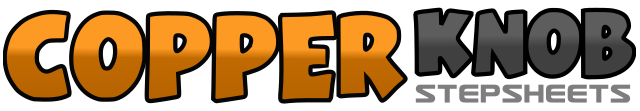 .......Count:32Wall:4Level:High Beginner.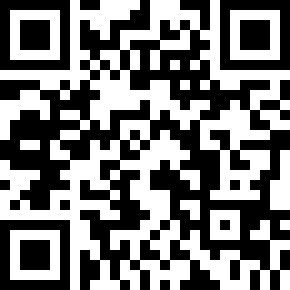 Choreographer:Antoinette Claassens (NL) - January 2019Antoinette Claassens (NL) - January 2019Antoinette Claassens (NL) - January 2019Antoinette Claassens (NL) - January 2019Antoinette Claassens (NL) - January 2019.Music:Mona Lisa - Shakin' StevensMona Lisa - Shakin' StevensMona Lisa - Shakin' StevensMona Lisa - Shakin' StevensMona Lisa - Shakin' Stevens........1&2RF+LF. Turn heels to R - RF+LF. Turn toes to R - RF+LF. Turn heels to R3&4LF+RF. Turn heels to L - LF+RF. Turn toes to L - LF+RF. Turn heels to L (weight on LV)5&6RF. Cross behind LF - LF. Step side - RF. Step side7&8LF. Cross behind RF - RF. Step side - LF. Cross over RV1&2RF. 1/4 Turn R step fwd - LF. Step together - RF. Step fwd (3:00)3&4LF. Step fwd - 1/4 Turn R - LF. Cross over RF (6:00)5&6&RF. Step side - LF. Touch toe beside RF - LF. Step side - RF. Touch toe beside LF7&8RF. 1/4 Turn R step fwd - LF. Step together - RF. Step fwd (9:00)1&2LF. Rock fwd - RF. Recover - LF. Step together3&4RF. Cross behind LF with 1/4 turn R - LF. Step on place - RF. Step slightly fwd (12:00)5&6LF. Cross over RF - RF. Step side - LF. Cross behind RF7&8RF. 1/4 Turn L step back - LF. Step together - RF. Step fwd (9:00)1&2LF. Step fwd - Pivot 1/2 turn R - LF. Step fwd (3:00)3&4RF. 1/2 Turn L step back - LF. 1/2 Turn L step fwd - RF. Step fwd (3:00)5&6LF. Touch toe fwd - LF. Hitch knee - LF. Step back7&8RF. Step back - LF. Step together - RF. Step on place